Муниципальное образование город Яровое Алтайского края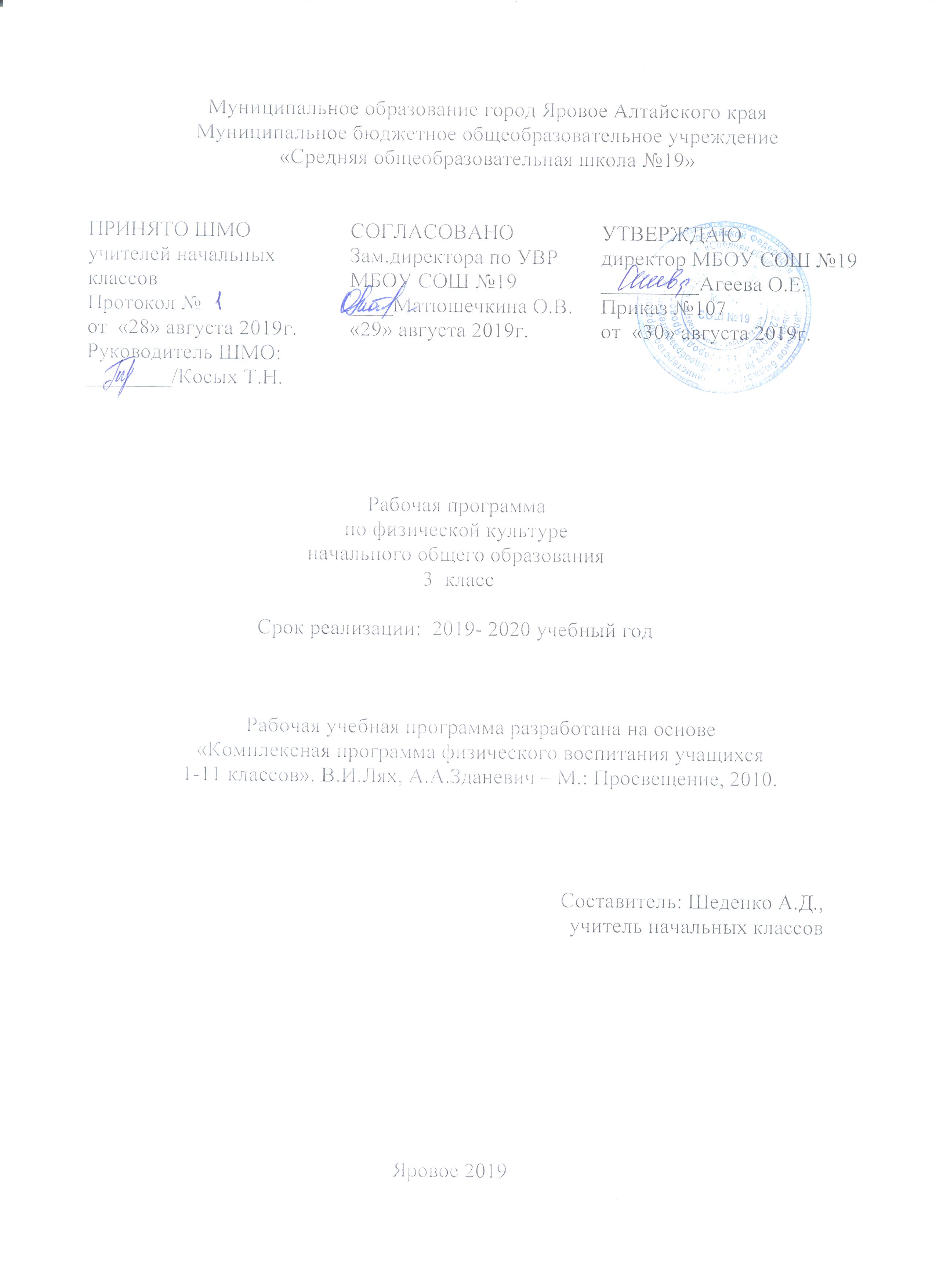 Муниципальное бюджетное общеобразовательное учреждение«Средняя общеобразовательная школа №19»Рабочая программапо физической культуреначального общего образования 3 классСрок реализации:  2019- 2020 учебный годРабочая учебная программа разработана на основе«Комплексная программа физического воспитания учащихся1-11 классов». В.И.Лях, А.А.Зданевич – М.: Просвещение, 2010.Составитель: Шеденко А.Д., учитель начальных классов  Яровое 2019Пояснительная запискаРабочая программа по технологии составлена на основании:Закона РФ «Об образовании» от 29.12.2012 №273-ФЗ Федерального государственного образовательного стандарта начального общего образования (утвержден приказом Минобрнауки России от 6 октября 2009 г. № 373, зарегистрирован в Минюсте России 22 декабря 2009 г., регистрационный номер 1785) СанПиН 2.4.2.2821-10 "Санитарно-эпидемиологические требования к условиям и организации обучения в общеобразовательных учреждениях" (утверждены постановлением Главного государственного санитарного врача Российской Федерации от 29 декабря 2010 г. № 189, зарегистрированным в Минюсте России 3 марта 2011 г., регистрационный номер 1993). Приказ Минпросвещения России от 28 декабря 2018 г. № 345 «О федеральном перечне учебников, рекомендуемых к использованию при реализации имеющих государственную аккредитацию образовательных программ начального общего, основного общего, среднего общего образования»Основной образовательной программы начального общего образования муниципального бюджетного общеобразовательного учреждения «Средняя общеобразовательная школа №19» г.Яровое Алтайского края принятая Управляющим советом 19.04.2012 г. протокол № 13 и утвержденная приказом №31 от 26.04.2012 г.)Приказа МБОУ СОШ №19 от 26.08.2019 № 103 «Об утверждении Учебного плана на 2019-2020 учебный год».Положения о рабочей программе педагога МБОУ СОШ №19 г.Яровое Алтайского края принятое Управляющим советом 19.05.2016 г. протокол № 5 и утвержденное приказом №29 от 20.05.2016 г.Учебно-методического комплекта по учебному предмету «Физическая культура» для 3  классов автора  В. И. Ляха. 1-4 классыРабочая программа разработана для обучающихся третьих классов общеобразовательной школы. Данная программа разработана на основе требований ФГОС, в соответствии с «Примерными программами» и авторскими рабочими программами В. И. Ляха.На изучение учебного предмета в учебном плане  отводится в 3 классе  102 часа из расчёта  3  учебных часа  в неделю, 34 учебные недели в год. Для реализации рабочей программы используется учебно-методический комплект В. И. Ляха Физическая культура. 3 класс: Учебник Издательство М.:«Просвещение», 2013., включенный в Федеральный перечень учебников, рекомендуемых к использованию при реализации имеющих государственную аккредитацию образовательных программ начального общего образования.Программа составлена исходя из следующих целей и задач обучения предмету, определяемыми ФГОС и примерными программами, а также указанным в авторской программе, и не противоречат целям и задачам реализации ООП НОО МБОУ СОШ №19Цель - формирование у учащихся начальной школы основ здорового образа жизни, развитие творческой самостоятельности посредством освоения двигательной деятельности. Образовательные задачи:укрепление здоровья школьников посредством развития физических качеств и повышения функциональных возможностей жизнеобеспечивающих систем организма;совершенствование жизненно важных навыков и умений посредством обучения подвижным играм, физическим упражнениям и техническим действиям из базовых видов спорта; формирование общих представлений о физической культуре, ее значении в жизни человека, роли в укреплении здоровья, физическом развитии и физической подготовленности; развитие интереса к самостоятельным занятиям физическими упражнениями, подвижным играм, формам активного отдыха и досуга; обучение простейшим способам контроля за физической нагрузкой, отдельными показателями физического развития и физической подготовленности.Планируемые результаты освоения учебного предметаБазовым результатом образования в области физической культуры в начальной школе является освоение учащимися основ физкультурной деятельности. Кроме того, предмет «Физическая культура» способствует развитию личностных качеств учащихся и является средством формирования у обучающихся универсальных способностей (компетенций). Эти способности (компетенции) выражаются в метапредметных результатах образовательного процесса и активно проявляются в разнообразных видах деятельности (культуры), выходящих за рамки предмета «Физическая культура».Универсальными компетенциями учащихся на этапе начального общего образования по физической культуре являются:— умения организовывать собственную деятельность, выбирать и использовать средства для достижения ее цели;— умения активно включаться в коллективную деятельность, взаимодействовать со сверстниками в достижении общих целей;— умения доносить информацию в доступной, эмоционально-яркой форме в процессе общения и взаимодействия со сверстниками и взрослыми людьми.Личностными результатами освоения учащимися содержания программы по физической культуре являются следующие умения:— активно включаться в общение и взаимодействие со сверстниками на принципах уважения и доброжелательности, взаимопомощи и сопереживания;— проявлять положительные качества личности и управлять своими эмоциями в различных (нестандартных) ситуациях и условиях;— проявлять дисциплинированность, трудолюбие и упорство в достижении поставленных целей;— оказывать бескорыстную помощь своим сверстникам, находить с ними общий язык и общие интересы.Метапредметными результатами освоения учащимися содержания программы по физической культуре являются следующие умения:— характеризовать явления (действия и поступки), давать им объективную оценку на основе освоенных знаний и имеющегося опыта;— находить ошибки при выполнении учебных заданий, отбирать способы их исправления;— общаться и взаимодействовать со сверстниками на принципах взаимоуважения и взаимопомощи, дружбы и толерантности;— обеспечивать защиту и сохранность природы во время активного отдыха и занятий физической культурой;— организовывать самостоятельную деятельность с учетом требований ее безопасности, сохранности инвентаря и оборудования, организации места занятий;— планировать собственную деятельность, распределять нагрузку и отдых в процессе ее выполнения;— анализировать и объективно оценивать результаты собственного труда, находить возможности и способы их улучшения;— видеть красоту движений, выделять и обосновывать эстетические признаки в движениях и передвижениях человека;— оценивать красоту телосложения и осанки, сравнивать их с эталонными образцами;— управлять эмоциями при общении со сверстниками и взрослыми, сохранять хладнокровие, сдержанность, рассудительность;         — технически правильно выполнять двигательные действия из базовых видов спорта, использовать их в игровой и соревновательной деятельности.Предметными результатами освоения учащимися содержания программы по физической культуре являются следующие умения:— планировать занятия физическими упражнениями в режиме дня, организовывать отдых и досуг с использованием средств физической культуры;— излагать факты истории развития физической культуры, характеризовать ее роль и значение в жизнедеятельности человека, связь с трудовой и военной деятельностью;— представлять физическую культуру как средство укрепления здоровья, физического развития и физической подготовки человека;— измерять (познавать) индивидуальные показатели физического развития (длину и массу тела), развития основных физических качеств;— оказывать посильную помощь и моральную поддержку сверстникам при выполнении учебных заданий, доброжелательно и уважительно объяснять ошибки и способы их устранения;— организовывать и проводить со сверстниками подвижные игры и элементы соревнований, осуществлять их объективное судейство;— бережно обращаться с инвентарем и оборудованием, соблюдать требования техники безопасности к местам проведения;— организовывать и проводить занятия физической культурой с разной целевой направленностью, подбирать для них физические упражнения и выполнять их с заданной дозировкой нагрузки;— характеризовать физическую нагрузку по показателю частоты пульса, регулировать ее напряженность во время занятий по развитию физических качеств;— взаимодействовать со сверстниками по правилам проведения подвижных игр и соревнований;— в доступной форме объяснять правила (технику) выполнения двигательных действий, анализировать и находить ошибки, эффективно их исправлять;— подавать строевые команды, вести подсчет при выполнении общеразвивающих упражнений;— находить отличительные особенности в выполнении двигательного действия разными учениками, выделять отличительные признаки и элементы;— выполнять акробатические и гимнастические комбинации на высоком техничном уровне, характеризовать признаки техничного исполнения;— выполнять технические действия из базовых видов спорта, применять их в игровой и соревновательной деятельности;— выполнять жизненно важные двигательные навыки и умения различными способами, в различных изменяющихся, вариативных условиях.КРИТЕРИИ И НОРМЫ ОЦЕНКИ ЗНАНИЙ ОБУЧАЮЩИХСЯПри оценивании успеваемости учитываются индивидуальные возможности, уровень физического развития и двигательные возможности, последствия заболеваний учащихся.Классификация ошибок и недочетов, влияющих на снижение оценкиМелкими ошибками считаются такие, которые не влияют на качество и результат выполнения. К мелким ошибкам в основном относятся неточность отталкивания, нарушение ритма, неправильное исходное положение, «заступ» при приземлении.Значительные ошибки – это такие, которые не вызывают особого искажения структуры движений, но влияют на качество выполнения, хотя количественный показатель ниже предполагаемого ненамного. К значительным ошибкам относятся:-       старт не из требуемого положения;-       отталкивание далеко от планки при выполнении прыжков в длину, высоту;-       бросок мяча в кольцо, метание в цель с наличием дополнительных движений;-       несинхронность выполнения упражнения.Грубые ошибки – это такие, которые искажают технику движения, влияют на качество и результат выполнения упражнения.Характеристика цифровой оценки (отметки)Оценка «5» выставляется за качественное выполнение упражнений, допускается наличие мелких ошибок.Оценка «4» выставляется, если допущено не более одной значительной ошибки и несколько мелких.Оценка «3» выставляется, если допущены две значительные ошибки и несколько грубых. Но ученик при повторных выполнениях может улучшить результат.Оценка «2» выставляется, если упражнение просто не выполнено. Причиной невыполнения является наличие грубых ошибок.В 1 – 4 классах оценка за технику ставится лишь при выполнении упражнений в равновесии, лазанье, с элементами акробатики, при построениях, перестроениях, ходьбе. В остальных видах (бег, прыжки, метание, броски, ходьба) необходимо учитывать результат: секунды, количество, длину, высоту.Требования по физической подготовленности для учащихся 3 классаЧелночный бег 3х10 мУпражнение выполняется с высокого старта, 3 раза по 10 м с поворотом без остановок. Сравнение временных  показателей бега на 30 м и челночного бега 3х10 м  демонстрирует уровень развития координации у учащихся.  Чем меньше разница между обычным и челночным бегом,  тем выше уровень координации у учеников.3 классУровень Время         Мальчики                ДевочкиВысокий                      9,5 с и меньше       9,7 с и меньшеСредний                      9,6–10,1 с                  9,8–10,3 сНизкий 10,2 с и меньше                              10,5 с и большеМетание малого мяча в горизонтальную цель на точностьГоризонтальная мишень диаметром 25 см расположена  на расстоянии 2,5 м от места броска. Учащиеся выполняют  3 броска правой и 3 броска левой рукой мячом для большого тенниса. Фиксируется колличество попаданий в цель.Уровень                  РезультатВысокий                 5–6 попаданий из 6 бросковСредний                3–4 попадания из 6 бросковНизкий                   2 и менее попадания из 6 бросковМетание малого мяча на дальностьУровень              РезультатВысокий             12,1 м и дальшеСредний              8–12 мНизкий                Ближе 8 мВис на времяВыполняется вис прямым хватом на перекладине или  на гимнастической стенке, располагаясь к ней спиной. Тест  информативен как для определения выносливости, так и  для определения качества морально-волевой подготовки.Уровень                                РезультатВысокий                               80 с и большеСредний                                50–79 сНизкий                                   10–49 сПодъём туловища за 30 сУпражнение выполняется из исходного положения лежа  на спине на мате, руки за головой, прямые ноги закреплены  под рейкой гимнастической стенки. Фиксируется количество подъёмов до 90° за 30 с.Уровень                    РезультатВысокий                   17 раз и болееСредний                   12–16 разНизкий                      Менее 12 разСодержание курсаЗнания о физической культуреФизическая культура. Физическая культура как система разнообразных форм занятий физическими упражнениями по укреплению здоровья человека.  Ходьба, бег, прыжки, лазанье, ползание, ходьба на лыжах, плавание как жизненно важные способы передвижения человека. Правила предупреждения травматизма во время занятий физическими упражнениями: организация мест занятий, подбор одежды, обуви и инвентаря. Из истории физической культуры. История развития физической культуры и первых соревнований. Связь физической культуры с трудовой и военной деятельностью.Физические упражнения. Физические упражнения, их влияние на физическое развитие и развитие физических качеств. Физическая подготовка и её связь с развитием основных физических качеств. Характеристика основных физических качеств: силы, быстроты, выносливости, гибкости и равновесия.Физическая нагрузка и её влияние на повышение частоты сердечных сокращений.Способы физкультурной деятельностиСамостоятельные занятия. Составление режима дня. Выполнение простейших закаливающих процедур, комплексов упражнений для формирования правильной осанки и развития мышц туловища, развития основных физических качеств; проведение оздоровительных занятий в режиме дня (утренняя зарядка, физкультминутки).Самостоятельные наблюдения за физическим развитием и физической подготовленностью. Измерение длины и массы тела, показателей осанки и физических качеств. Измерение частоты сердечных сокращений во время выполнения физических упражнений.Самостоятельные игры и развлечения. Организация и проведение подвижных игр (на спортивных площадках и в спортивных залах).Физическое совершенствованиеФизкультурно-оздоровительная деятельностьКомплексы физических упражнений для утренней зарядки, физкультминуток, занятий по профилактике и коррекции нарушений осанки.Комплексы упражнений на развитие физических качеств.Комплексы дыхательных упражнений. Гимнастика для глаз.Спортивно-оздоровительная деятельностьГимнастика с основами акробатики. Организующие команды и приемы. Строевые действия в шеренге и колонне; выполнение строевых команд.Акробатические упражнения. Упоры; седы; упражнения в группировке; перекаты; стойка на лопатках; кувырки вперёд и назад; гимнастический мост.Акробатические комбинации. Например: 1) мост из положения лёжа на спине, опуститься в исходное положение, переворот в положение лёжа на животе, прыжок с опорой на руки в упор присев; 2) кувырок вперёд в упор присев, кувырок назад в упор присев, из упора присев кувырок назад до упора на коленях с опорой на руки, прыжком переход в упор присев, кувырок вперёд.Упражнения на низкой гимнастической перекладине: висы, перемахи.Гимнастическая комбинация. Например, из виса стоя присев толчком двумя ногами перемах, согнув ноги, в вис сзади согнувшись, опускание назад в вис стоя и обратное движение через вис сзади согнувшись со сходом вперёд ноги.Опорный прыжок: с разбега через гимнастического козла.Гимнастические упражнения прикладного характера. Прыжки со скакалкой. Передвижение по гимнастической стенке. Преодоление полосы препятствий с элементами лазанья иперелезания, переползания, передвижение по наклонной гимнастической скамейке.Лёгкая атлетика.Беговые упражнения: с высоким подниманием бедра, прыжками и с ускорением, с изменяющимся направлением движения, из разных исходных положений; челночный бег; высокий старт с последующим ускорением.Прыжковые упражнения: на одной ноге и двух ногах на месте и с продвижением; в длину и высоту; спрыгивание и запрыгивание;Броски: большого мяча (1 кг) на дальность разными способами.Метание: малого мяча в вертикальную цель и на дальность.Подвижные и спортивные игры.На материале гимнастики с основами акробатики: игровые задания с использованием строевых упражнений, упражнений на внимание, силу, ловкость и координацию.На материале легкой атлетики: прыжки, бег, метания и броски; упражнения на координацию, выносливость и быстроту.На материале лыжной подготовки: эстафеты в передвижении на лыжах, упражнения на выносливость и координацию.На материале спортивных игр.Футбол: удар по неподвижному и катящемуся мячу; остановка мяча; ведение мяча; подвижные игры на материале футбола.Баскетбол: специальные передвижения без мяча; ведение мяча; броски мяча в корзину; подвижные игры на материалебаскетбола.Волейбол: подбрасывание мяча; подача мяча; приём и передача мяча; подвижные игры на материале волейбола.Тематическое планирование (102 ч)Перечень учебно-методического обеспечения-«Комплексная программа физического воспитания учащихся 1-11 классов». В.И. Лях, А.А. Зданевич – М.: Просвещение, 2010.- Лях В.И. Мой друг – физкультура.  Учебник для учащихся 1-4 классов начальной школы. Москва «Просвещение» 2014 (Школа России).- Рабочая программа по физической культуре В.И. Ляха. 1-4 классы: Просвещение 2014 г.- В. И. Лях Физическая культура. Методические рекомендации. 1-4 классы.Интернет ресурсы: nsportal.rufizkultura-na5.ruМатериально-техническое обеспечение образовательного процесса1. Стенка гимнастическая2. Мячи для метания 3. Палка гимнастическая4. Скакалка5. Мат гимнастический6. Канат7. Обруч8. Секундомер9. Мячи баскетбольные, футбольные, волейбольные10. Мячи резиновые разных диаметров11.АптечкаПРИНЯТО ШМО учителей начальных классовПротокол №от  «28» августа 2019г.Руководитель ШМО:________/Косых Т.Н.СОГЛАСОВАНОЗам.директора по УВРМБОУ СОШ №19____Матюшечкина О.В.«29» августа 2019г.УТВЕРЖДАЮдиректор МБОУ СОШ №19_________Агеева О.Е.Приказ №107от  «30» августа 2019г.Контрольные упражненияМальчики  УровеньМальчики  УровеньМальчики  УровеньДевочки   УровеньДевочки   УровеньДевочки   УровеньКонтрольные упражненияВысокийСредний НизкийВысокийСредний НизкийПодтягивание, к-во раз:Мальчики в висе стоя18-2015-1712-14Девочки в висе лежа18-2015-1712-14Прыжок в длину с места, см150-160131-149120-130143-152126-142115-125Наклон вперед, не сгибая ног в коленяхкоснутьсялбом коленкоснутьсяладонямиполакоснуться пальцамиполакоснутьсялбом коленкоснутьсяладонямиполакоснуться пальцамиполаБег 30 м с высокого старта, с5.6-5.85.9-6.36.4-6.66.0-6.35.9-6.56.6-6.8Бег 1000 м, мин5:005:306:006:006:307:00№ п\п№ п\пНаименование 
разделов и темВсего  часовИз нихИз нихИз нихИз нихИз них№ п\п№ п\пНаименование 
разделов и темВсего  часовлабораторные и 
практические работы(с указанием темы)контрольные работы, (итоговые, тематические, промежуточные и др. виды диагностики с указанием 
темы)экскурсии (с указанием 
темы)экскурсии (с указанием 
темы)НеделяЛегкая атлетика 10 Легкая атлетика 10 Легкая атлетика 10 Легкая атлетика 10 Легкая атлетика 10 Легкая атлетика 10 Легкая атлетика 10 Легкая атлетика 10 Легкая атлетика 10 1Инструктаж по технике безопасности на уроках легкой атлетики.Инструктаж по технике безопасности на уроках легкой атлетики.1Со 2.09 по 7.09Со 2.09 по 7.092Техника высокого старта. Бег 15-20 м.Техника высокого старта. Бег 15-20 м.1Со 2.09 по 7.09Со 2.09 по 7.093Техника низкого старта. Бег 30 м. Техника низкого старта. Бег 30 м. 1Со 2.09 по 7.09Со 2.09 по 7.094Техника метания мяча на дальность.Техника метания мяча на дальность.1С 9.09 по 14.09С 9.09 по 14.095Разбор разбега для прыжка в длину.Разбор разбега для прыжка в длину.1С 9.09 по 14.09С 9.09 по 14.096Прыжок в длину с разбега.Прыжок в длину с разбега.1С 9.09 по 14.09С 9.09 по 14.097Бег в равномерном темпе.Бег в равномерном темпе.1С 16.09 по 21.09С 16.09 по 21.098Метание мяча в цель с 4-5м.Метание мяча в цель с 4-5м.1С 16.09 по 21.09С 16.09 по 21.099Челночный бег 3×10м.Челночный бег 3×10м.1С 16.09 по 21.09С 16.09 по 21.0910Прыжок в длину с места.Прыжок в длину с места.1С 23.09 по 28.09С 23.09 по 28.09Футбол 8Футбол 8Футбол 8Футбол 8Футбол 8Футбол 8Футбол 8Футбол 8Футбол 811Инструктаж по технике безопасности на уроках футбола.Инструктаж по технике безопасности на уроках футбола.1С 23.09 по 28.09С 23.09 по 28.0912Стойка игрока. Перемещения в стойке.Стойка игрока. Перемещения в стойке.1С 23.09 по 28.09С 23.09 по 28.0913Удар по неподвижному мячу.Удар по неподвижному мячу.1С 30.09 по 5.10С 30.09 по 5.1014Удар по катящемуся мячу.Удар по катящемуся мячу.1С 30.09 по 5.10С 30.09 по 5.1015Учебная игра мини-футбол.Учебная игра мини-футбол.1С 30.09 по 5.10С 30.09 по 5.1016Остановка мяча ногой. Передача партнеру.Остановка мяча ногой. Передача партнеру.1С 7.10 по 12.10С 7.10 по 12.1017Отбор мяча. Эстафеты с ведением мяча.Отбор мяча. Эстафеты с ведением мяча.1С 7.10 по 12.10С 7.10 по 12.1018Учебная игра по упрощенным правилам.Учебная игра по упрощенным правилам.1С 7.10 по 12.10С 7.10 по 12.10Спортивные игры «Баскетбол» 19 Спортивные игры «Баскетбол» 19 Спортивные игры «Баскетбол» 19 Спортивные игры «Баскетбол» 19 Спортивные игры «Баскетбол» 19 Спортивные игры «Баскетбол» 19 Спортивные игры «Баскетбол» 19 Спортивные игры «Баскетбол» 19 Спортивные игры «Баскетбол» 19 19Инструктаж по технике безопасности на уроках баскетбола.Инструктаж по технике безопасности на уроках баскетбола.1С 14.10 по 19.10С 14.10 по 19.1020Стойки баскетболиста. Перемещения в стойке.Стойки баскетболиста. Перемещения в стойке.1С 14.10 по 19.10С 14.10 по 19.1021Ведение мяча на месте. Ведение мяча на месте. 1С 14.10 по 19.10С 14.10 по 19.1022Веселые старты  с элементами баскетбола.Веселые старты  с элементами баскетбола.1С 21.10 по 26.10С 21.10 по 26.1023Передача мяча двумя руками от груди.Передача мяча двумя руками от груди.1С 21.10 по 26.10С 21.10 по 26.1024Броски мяча в цель.Броски мяча в цель.1С 21.10 по 26.10С 21.10 по 26.1025Игра «Попади в обруч».Игра «Попади в обруч».1С 5.11 по 9.11С 5.11 по 9.1126Ведение мяча на месте правой, левой рукой.Ведение мяча на месте правой, левой рукой.1С 5.11 по 9.11С 5.11 по 9.1127Ведение мяча с поворотом в правую, левую сторону.Ведение мяча с поворотом в правую, левую сторону.1С 5.11 по 9.11С 5.11 по 9.1128Передача мяча одной рукой от плеча на месте.Передача мяча одной рукой от плеча на месте.1С 11.11 по 16.11С 11.11 по 16.1129Передача мяча одной рукой от плеча в движении.Передача мяча одной рукой от плеча в движении.1С 11.11 по 16.11С 11.11 по 16.1130Игра «Передача мяча в колоннах».Игра «Передача мяча в колоннах».1С 11.11 по 16.11С 11.11 по 16.1131Ловля и передача мяча в движении.Ловля и передача мяча в движении.1С 18.11 по 23.11С 18.11 по 23.1132Броски мяча в кольцо.Броски мяча в кольцо.1С 18.11 по 23.11С 18.11 по 23.1133Учебная игра «Мини – баскетбол».Учебная игра «Мини – баскетбол».1С 18.11 по 23.11С 18.11 по 23.1134Ведение мяча с изменением направления движения и скорости.Ведение мяча с изменением направления движения и скорости.1С 25.11 по 30.11С 25.11 по 30.1135Броски мяча после ведения.Броски мяча после ведения.1С 25.11 по 30.11С 25.11 по 30.1136Учебная игра по упрощенным правилам.Учебная игра по упрощенным правилам.1С 25.11 по 30.11С 25.11 по 30.11Гимнастика на основе акробатики 17Гимнастика на основе акробатики 17Гимнастика на основе акробатики 17Гимнастика на основе акробатики 17Гимнастика на основе акробатики 17Гимнастика на основе акробатики 17Гимнастика на основе акробатики 17Гимнастика на основе акробатики 17Гимнастика на основе акробатики 1737Инструктаж по технике безопасности на уроках гимнастики.Инструктаж по технике безопасности на уроках гимнастики.1С 2.12 по 7.12С 2.12 по 7.1238Общеразвивающие упражнения на месте и в движении.Общеразвивающие упражнения на месте и в движении.1С 2.12 по 7.12С 2.12 по 7.1239Лазанье по наклонной скамейке в упоре на коленях, в упоре лежа.Лазанье по наклонной скамейке в упоре на коленях, в упоре лежа.1С 2.12 по 7.12С 2.12 по 7.1240Лазанье по гимнастической стенке с одновременным перехватом и перестановкой рук.Лазанье по гимнастической стенке с одновременным перехватом и перестановкой рук.1С 9.12 по 14.12С 9.12 по 14.1241Вис стоя и лежа.Вис стоя и лежа.1С 9.12 по 14.12С 9.12 по 14.1242Подтягивания в висе.Подтягивания в висе.1С 9.12 по 14.12С 9.12 по 14.1243Игра «Слушай сигнал».Игра «Слушай сигнал».1С 16.12 по 21.12С 16.12 по 21.1244Акробатические упражнения. Техника выполнения - кувырок вперед.Акробатические упражнения. Техника выполнения - кувырок вперед.1С 16.12 по 21.12С 16.12 по 21.1245Перекаты и группировка с последующей опорой руками за головой.Перекаты и группировка с последующей опорой руками за головой.1С 16.12 по 21.12С 16.12 по 21.1246Стойка на лопатках.Стойка на лопатках.1С 23.12 по 28.12С 23.12 по 28.1247Мост из положения лежа на спине.Мост из положения лежа на спине.1С 23.12 по 28.12С 23.12 по 28.1248Перестроение в две шеренги.Перестроение в две шеренги.1С 23.12 по 28.12С 23.12 по 28.1249Упражнения в висе спиной к гимнастической стенке.Упражнения в висе спиной к гимнастической стенке.1С 13.01 по 18.01С 13.01 по 18.0150Упражнения в упоре лежа и стоя на коленях.Упражнения в упоре лежа и стоя на коленях.1С 13.01 по 18.01С 13.01 по 18.0151Прыжки со скакалкой.Прыжки со скакалкой.1С 13.01 по 18.01С 13.01 по 18.0152Перелезание через гимнастического коня.Перелезание через гимнастического коня.1С 20.01 по 25.01С 20.01 по 25.01Лыжная подготовка 16Лыжная подготовка 16Лыжная подготовка 16Лыжная подготовка 16Лыжная подготовка 16Лыжная подготовка 16Лыжная подготовка 16Лыжная подготовка 16Лыжная подготовка 1653Инструктаж по технике безопасности на уроках лыжной подготовки.Инструктаж по технике безопасности на уроках лыжной подготовки.1С 20.01 по 25.01С 20.01 по 25.0154Основные требования к одежде и обуви.Основные требования к одежде и обуви.1С 20.01 по 25.01С 20.01 по 25.0155Скользящий шаг.Скользящий шаг.1С 27.01 по 1.02С 27.01 по 1.0256Торможение «плугом».Торможение «плугом».1С 27.01 по 1.02С 27.01 по 1.0257Игры «Куда укатишься за два шага».Игры «Куда укатишься за два шага».1С 27.01 по 1.02С 27.01 по 1.0258Попеременный двухшажный ход без палок.Попеременный двухшажный ход без палок.1С 3.02 по 8.02С 3.02 по 8.0259Оказание помощи при обморожениях и травмах.Оказание помощи при обморожениях и травмах.1С 3.02 по 8.02С 3.02 по 8.0260Повороты переступанием.Повороты переступанием.1С 3.02 по 8.02С 3.02 по 8.0261Игры «Эстафета с передачей палок».Игры «Эстафета с передачей палок».1С 10.02 по 15.02С 10.02 по 15.0262Торможение упором.Торможение упором.1С 10.02 по 15.02С 10.02 по 15.0263Попеременный двухшажный ход с палками.Попеременный двухшажный ход с палками.1С 10.02 по 15.02С 10.02 по 15.0264Техника выполнения одновременных ходов.Техника выполнения одновременных ходов.1С 17.02 по 22.02С 17.02 по 22.0265Игры «Гонки с выбыванием».Игры «Гонки с выбыванием».1С 17.02 по 22.02С 17.02 по 22.0266Передвижение на лыжах  2 км с равномерной скоростью.Передвижение на лыжах  2 км с равномерной скоростью.1С 17.02 по 22.02С 17.02 по 22.02Волейбол 21 часов Волейбол 21 часов Волейбол 21 часов Волейбол 21 часов Волейбол 21 часов Волейбол 21 часов Волейбол 21 часов Волейбол 21 часов Волейбол 21 часов 67Инструктаж по технике безопасности на уроках волейбола.Инструктаж по технике безопасности на уроках волейбола.1С 24.02 по 29.02С 24.02 по 29.0268Стойка волейболиста. Стойка волейболиста. 1С 24.02 по 29.02С 24.02 по 29.0269Передвижения в стойке.Передвижения в стойке.1С 24.02 по 29.02С 24.02 по 29.0270Постановка рук при верхней передачи.Постановка рук при верхней передачи.1С 2.03 по 7.03С 2.03 по 7.0371Техника выполнения верхней передачи.Техника выполнения верхней передачи.1С 2.03 по 7.03С 2.03 по 7.0372Веселые старты с элементами волейбола.Веселые старты с элементами волейбола.1С 2.03 по 7.03С 2.03 по 7.0373Передача мяча в парах.Передача мяча в парах.1С 9.03 по 14.03С 9.03 по 14.0374Подвижная игра «Пасовка волейболистов».Подвижная игра «Пасовка волейболистов».1С 9.03 по 14.03С 9.03 по 14.0375Постановка рук при нижней передачи.Постановка рук при нижней передачи.1С 9.03 по 14.03С 9.03 по 14.0376Техника выполнения нижней передачи.Техника выполнения нижней передачи.1С 16.03 по 21.03С 16.03 по 21.0377Встречные эстафеты.Встречные эстафеты.1С 16.03 по 21.03С 16.03 по 21.0378Выполнение верхней, нижней передач в парах на месте.Выполнение верхней, нижней передач в парах на месте.1С 16.03 по 21.03С 16.03 по 21.0379Прием мяча снизу двумя руками.Прием мяча снизу двумя руками.1С 30.03 по 4.04С 30.03 по 4.0480Передача мяча над собой.Передача мяча над собой.1С 30.03 по 4.04С 30.03 по 4.0481Подвижная игра «Летучий мяч».Подвижная игра «Летучий мяч».1С 30.03 по 4.04С 30.03 по 4.0482Нижняя прямая подача мяча с расстояния 3-6 м от сетки.Нижняя прямая подача мяча с расстояния 3-6 м от сетки.1С 6.04 по 11.04С 6.04 по 11.0483Передача мяча после перемещения вперед.Передача мяча после перемещения вперед.1С 6.04 по 11.04С 6.04 по 11.0484Учебная игра «Пионербол».Учебная игра «Пионербол».1С 6.04 по 11.04С 6.04 по 11.0485Удар по катящемуся мячу внутренней частью подъема.Удар по катящемуся мячу внутренней частью подъема.1С 13.04 по 18.04С 13.04 по 18.0486Удар по неподвижному мячу внешней частью подъема.Удар по неподвижному мячу внешней частью подъема.1С 13.04 по 18.04С 13.04 по 18.0487Эстафеты с элементами футбола.Эстафеты с элементами футбола.1С 13.04 по 18.04С 13.04 по 18.0488Ведение мяча с пассивным сопротивлением защитника.Ведение мяча с пассивным сопротивлением защитника.1С 20.04 по 25.04С 20.04 по 25.0489Перехват мяча.Перехват мяча.1С 20.04 по 25.04С 20.04 по 25.0490Ведение, удар (пас), прием мяча, остановка, удар по воротам.Ведение, удар (пас), прием мяча, остановка, удар по воротам.1С 20.04 по 25.04С 20.04 по 25.0491Учебная игра по упрощенным правилам.Учебная игра по упрощенным правилам.1С 27.04 по 2.05С 27.04 по 2.05Легкая атлетика 11 часов Легкая атлетика 11 часов Легкая атлетика 11 часов Легкая атлетика 11 часов Легкая атлетика 11 часов Легкая атлетика 11 часов Легкая атлетика 11 часов Легкая атлетика 11 часов Легкая атлетика 11 часов 92Инструктаж по технике безопасности на уроках легкой атлетики.Инструктаж по технике безопасности на уроках легкой атлетики.1С 27.04 по 2.05С 27.04 по 2.0593Прыжки в длину с места.Прыжки в длину с места.1С 27.04 по 2.05С 27.04 по 2.0594Челночный бег 3×10м.Челночный бег 3×10м.1С 11.05 по 16.05С 11.05 по 16.0595Техника высокого и низкого старта. Бег 30м.Техника высокого и низкого старта. Бег 30м.1С 11.05 по 16.05С 11.05 по 16.0596Встречная эстафета.Встречная эстафета.1С 11.05 по 16.05С 11.05 по 16.0597Прыжки в длину с разбега. Прыжки в длину с разбега. 1С 18.05 по 23.05С 18.05 по 23.0598Метание мяча в цель.Метание мяча в цель.1С 18.05 по 23.05С 18.05 по 23.0599Техника метания мяча на дальность.Техника метания мяча на дальность.1С 18.05 по 23.05С 18.05 по 23.05100Бег с максимальной скоростью.Бег с максимальной скоростью.1С 25.05 по 30.05С 25.05 по 30.05101Техника длительного бега. Бег 1000м.Техника длительного бега. Бег 1000м.1С 25.05 по 30.05С 25.05 по 30.05102Эстафеты, старты из различных и.п.Эстафеты, старты из различных и.п.1С 25.05 по 30.05С 25.05 по 30.05Итого Итого 102